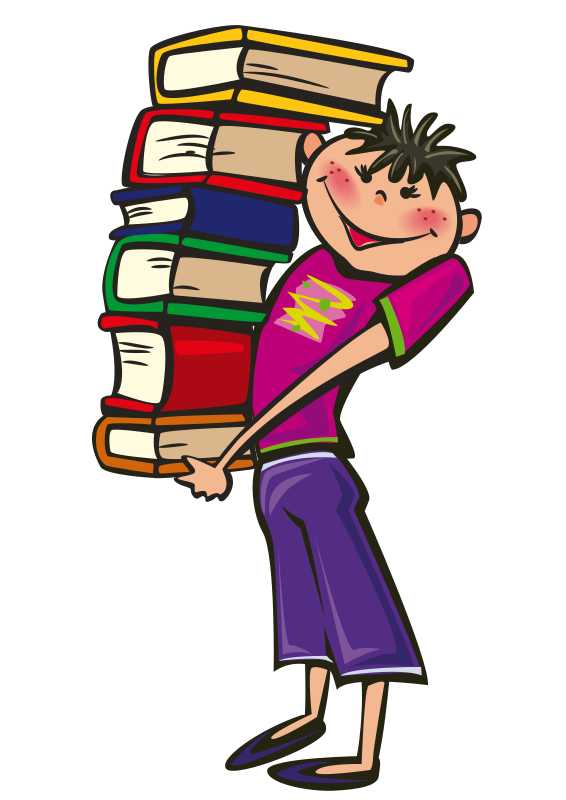 DAILY HOMEWORK    May 3, 20175th Grade Math   NONE6 th grade          MATH: p 723  10-14bRELIGION  practice parable  for Friday7TH GRADE p 692  - 693   volume problems only8th grade Math    none